#6Vocabulary Homework:  Week of 9/13: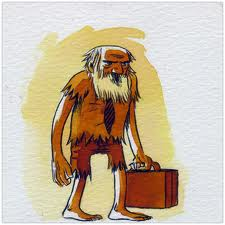 Directions:  You’re walking home from school when a ()  shriveled-up old man shuffles up to you and asks you if you have a minute to talk.  You say sure, and he introduces himself as Tyler the Time Traveler.  He has the ability to send people back in time, and he is willing to let you try time traveling for free.  You’re stoked!What’s the catch?  There must be something, right?  Well, you have to do two things:  First, you have to write him one paragraph explaining which time period(s) you want to travel to and what kind of government you would like to have when you get there.  And here’s where it gets completely crazy… Within this paragraph, he wants you to use Ms. Cohen’s vocab words for this week!  (This is crazy!  How did he get those words?)  He tells you that he is most interested in seeing sentences that prove you know the meaning of the words.  Tyler says that you have to give the paragraph to Ms. Cohen by tomorrow, but to be nice, he gives you a list of the words you need to use:Wait… He said you had to do two things, right?  What is the other one?  Oh, you also need to define each word.  Either define it or describe what it was in history (ex. what was the Code of Hammurabi?).   Tyler knows that you’ll have no problems with these words, because you all kept your binders from last year and can easily find the meanings… WOO HOO!  This is FUN!A couple of things to remember… Tyler is kind of picky, so he wants things done a certain way… This means that (1) In your paragraph, you will underline the vocab words when you use them, (2) you will use your own words when defining/explaining the words (plagiarizing is a big no-no with Tyler) and (2) this will be on done on looseleaf paper that wasn’t ripped out of a spiral notebook with little ends sticking off the ends of the page – he hates that.  If you do either of those things, he has told Ms. Cohen that she should not accept your paper and he therefore won’t take you time traveling.Important Note:  You need to define (and include in your paragraph) as many words as fits the category into which you were placed (your category is based on your answers to yesterday’s do now and my assessment of your abilities – if you have an issue with your category, please come see me ASAP).  As a reminder, the following are our 3 categories:Example:Dear Tyler,Thanks for the offer to time travel!  I’ve spent an entire year studying global last year so I’d really love to go back to one (or more) of the time periods we studied so I can see which was the best.  I thought about choosing to live during the time of the feudal system, but I don’t want to be a serf (nor do I want to get the plague) so I think I’m going to skip that time period.Absolutism                               AnalyzeCode of Hammurabi                Cultural DiffusionFeudal System                         MercantilismPeninsula                                 MonotheisticPrimary Source                        RenaissanceSecular                                     Silk RoadCATEGORY:NUMBER OF WORDS YOU NEED TO USE/DEFINE:Emerging4 wordsMeeting8 wordsExceeding12 words